      Аннотация к рабочей программе по русскому языку (10-11 класс)Рабочая программа «Русский язык 10-11 класс» составлена на основе Федерального закона РФ «Об образовании в Российской Федерации» №273-ФЗ 2012 г.  с изменениями и дополнениями, вступившими в силу с 15. 07. 2016 г.; Программы Гольцовой Н.Г. «Русский язык. 10-11 классы», М.: Русское слово, 2020 г. и предназначена для изучения русского языка в 10-11 классах на базовом уровне. Предлагаемый курс должен обеспечить более высокий уровень языковой подготовки учащихся и способствовать восприятию языка как системы.Данная программа предполагает работу с учебником Н.Г. Гольцовой, В. Шамшина, М.А. Мищериной. «Русский язык. 10-11 классы», 2019 г. и обеспечивает восполняющее повторение при подготовке к единому государственному экзамену (ЕГЭ) по русскому языку.Цель курса - повторение, обобщение, систематизация и углубление знаний по русскому языку, полученных в основной школе. Программа охватывает все разделы курса«Русский язык», однако основное внимание уделяется грамматике, орфографии и пунктуации в их взаимосвязи и взаимодействии. При этом предусматривается подача материала крупными блоками, что поможет учащимся глубже осмыслить взаимосвязь между различными разделами науки о языке и представить русский язык как систему.Система расположения материала, полнота изложения теоретических сведений, характер отбора материала для упражнений, разнообразие заданий и т.д. направлены на достижение воспитательных, образовательных, информационных целей, обозначенных в Госстандарте, и на формирование коммуникативной, языковой, лингвистической, культуроведческой компетенций как результат освоения содержания курса «Русский язык».В соответствии с современными требованиями коммуникативной направленности в обучении русскому языку программа предусматривает анализ текстов разных жанров для языкового, стилистического и других видов лингвистического анализа.Для развития речи используются такие виды работ, как пересказ, реферирование, составление тезисов, написание изложений, сочинений-миниатюр и другие творческие задания. Для активизации познавательной деятельности учащихся в программу включены разделы «Из истории русского языкознания», «Культура речи», «Стилистика», «Анализ текста», изучение которых предполагает в первую очередь самостоятельное освоение материала первоисточников, анализ текстов разных функциональных стилей, обеспечивает расширение лингвистического кругозора, формирование языкового вкуса, углубление знаний о языке.Содержание программы по русскому языку отобрано на основе компетентностного подхода.Языковая и языковедческая компетенция – углубление знаний о языке как знаковой системе и общественном явлении, его устройстве, развитии и функционировании;о лингвистике как науке и ученых – русистах;овладение основными нормами русского литературного языка, обогащение словарного запаса и грамматического строя речи учащихся;совершенствование способности к анализу и оценки языковых явлений и фактов;умения пользоваться различными лингвистическими словарями.Коммуникативная компетенция - совершенствование владения всеми видами речевой деятельности и культурой устной и письменной речи;умений и навыков использования языка в различных сферах и ситуациях общения, соответствующих опыту, интересам, психологическим особенностям учащихся старшей школы.Культуроведческая   компетенция   –   осознание   языка   как   формы	выражения культуры, национально- культурной специфика русского языка;расширение знаний взаимосвязи развития языка и истории народа;совершенствование	этикетных	норм	речевого	общения,	культуры межнационального общения.Цели обучения русскому языкуИзучение русского языка в старшей школе направленно на достижение следующихцелей:воспитание гражданина и патриота;формирование представления о русском языке как духовной, нравственной икультурной ценности народа;осознание национального своеобразия русского языка;овладение культурой межнационального общения;развитие и совершенствование способности к речевому взаимодействию и социальной адаптации; информационных умений и навыков; навыков самоорганизации и саморазвития; готовности к осознанному выбору профессии, к получению высшего гуманитарного образования;углубление знаний о лингвистике как науке; языке как многофункциональной развивающейся системе; взаимосвязи основных единиц и уровней языка; языковой норме, и еѐ функциях; функционально – стилистической системе русского языка; нормах речевого поведения в различных сферах и ситуациях общения;овладение умениями опознавать, анализировать, сопоставлять, классифицировать языковые явления и факты с учетом их различных интерпретаций; в необходимых случаях давать исторический комментарий к языковым явлениям; оценивать языковые явления и факты с точки зрения нормативности, соответствие в сфере и ситуации общения; и разграничивать варианты норм и речевые нарушения;применение полученных знаний и умений в собственной речевой практике, в том числе в профессионально ориентированной сфере общения; совершенствование нормативного и целесообразного использования языка в различных сферах и ситуациях общения.Место предмета в федеральном базисном учебном плане.Федеральный базисный учебный план для образовательных учреждений Российской Федерации предусматривает обязательное изучение русского языка на базовом уровне в объеме 68 часов (в 10 классе – 34 часа, в 11 классе – 34 часа).Из школьного компонента добавлен 1 час в неделю, за год 34 часа. Итого по учебному плану образовательного учреждения МКОУ «Дьяконовская СОШ» на изучение русского языка в 10 классе -68 часов в год(2 часа в неделю) и в 11 классе-68 часов в год(2 часа в неделю)Используемый учебно-методический комплект:Гольцова Н.Г., Шамшин И.В., Мищерина М.А. Русский язык 10-11 классы. Учебник для общеобразовательных учреждений.- М.: Русское слово, 2017.Гольцова Н.Г., Мищерина М.А. Русский язык.10-11 классы. Книга для учителя.- М.: Русское слово, 2017.Познавательная деятельность.В результате изучения русского языка ученик должен знать/понимать:функции языка; основные сведения о лингвистике как науке, роли старославянского языка в развитии русского языка, формах существования русского национального языка, литературном языке и его признаках;системное устройство языка, взаимосвязь его уровней и единиц;понятие языковой нормы, ее функций, современные тенденции в развитии норм русского литературного языка;компоненты речевой ситуации; основные условия эффективности речевого общения;основные аспекты культуры речи; требования, предъявляемые к устным и письменным текстам различных жанров в учебно-научной, обиходно-бытовой, социально- культурной и деловой сферах общения;Уметь:проводить различные виды анализа языковых единиц; языковых явлений и фактов, допускающих неоднозначную интерпретацию;разграничивать варианты норм, преднамеренные и непреднамеренные нарушения языковой нормы;проводить	лингвистический	анализ	учебно-научных,	деловых,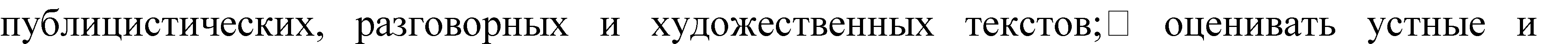 письменные высказывания с точки зрения языкового оформления, эффективности достижения поставленных коммуникативных задач;объяснять взаимосвязь фактов языка и истории, языка и культуры русского и других народов;аудирование и чтениеиспользовать разные виды чтения (ознакомительно-изучающее, ознакомительно-реферативное и др.) в зависимости от коммуникативной задачи;извлекать необходимую информацию из различных источников: учебно- научных текстов, справочной литературы, средств массовой информации, в том числе представленных в электронном виде на различных информационных носителях;владеть основными приемами информационной переработки устного и письменного текста;говорение и письмосоздавать устные и письменные монологические и диалогические высказывания различных типов и жанров в социально-культурной, учебно-научной (на материале изучаемых учебных дисциплин), деловой сферах общения; редактировать собственный текст;применять в практике речевого общения основные орфоэпические, лексические, грамматические нормы современного русского литературного языка; использовать в собственной речевой практике синонимические ресурсы русского языка;применять в практике письма орфографические и пунктуационные нормы современного русского литературного языка;соблюдать нормы речевого поведения в различных сферах и ситуациях общения, в том числе при обсуждении дискуссионных проблем;использовать приобретенные знания и умения в практической деятельности и повседневной жизни для осознания русского языка как духовной, нравственной и культурной ценности народа; приобщения к ценностям национальной и мировой культуры;углубления лингвистических знаний, расширения кругозора в области филологических наук и получения высшего филологического образования;совершенствования коммуникативных способностей; развития готовности к речевому взаимодействию, межличностному и межкультурному общению, сотрудничеству;увеличения продуктивного, рецептивного и потенциального словаря; расширения круга используемых языковых и речевых средств; совершенствования способности к самооценке через наблюдение за собственной речью;развития интеллектуальных и творческих способностей, навыков самостоятельной деятельности, использования языка для самореализации, самовыражения в различных областях человеческой деятельности;удовлетворения познавательных интересов в области гуманитарных наук;самообразования и активного участия в производственной, культурной и общественной жизни государства.Информационно- коммуникативная деятельность:Развитие навыка сотрудничества со взрослыми и сверстниками, готовность вести диалог и слушать собеседникаРефлексивная деятельность.В процессе освоения программы формируется активное отношение учащихся к освоению собственного опыта учебной деятельности: самонаблюдение, самоанализ, сравнение, самовосприятие.Основными методами и формами оценки результатов являются:сочинение на основе анализа текста;устный монологический ответ;творческая работа исследовательского характера (проект, реферат, доклад, аннотация);проверочные работы, контрольные работы в т.ч. тестового характера по отдельны разделам и темам курса.